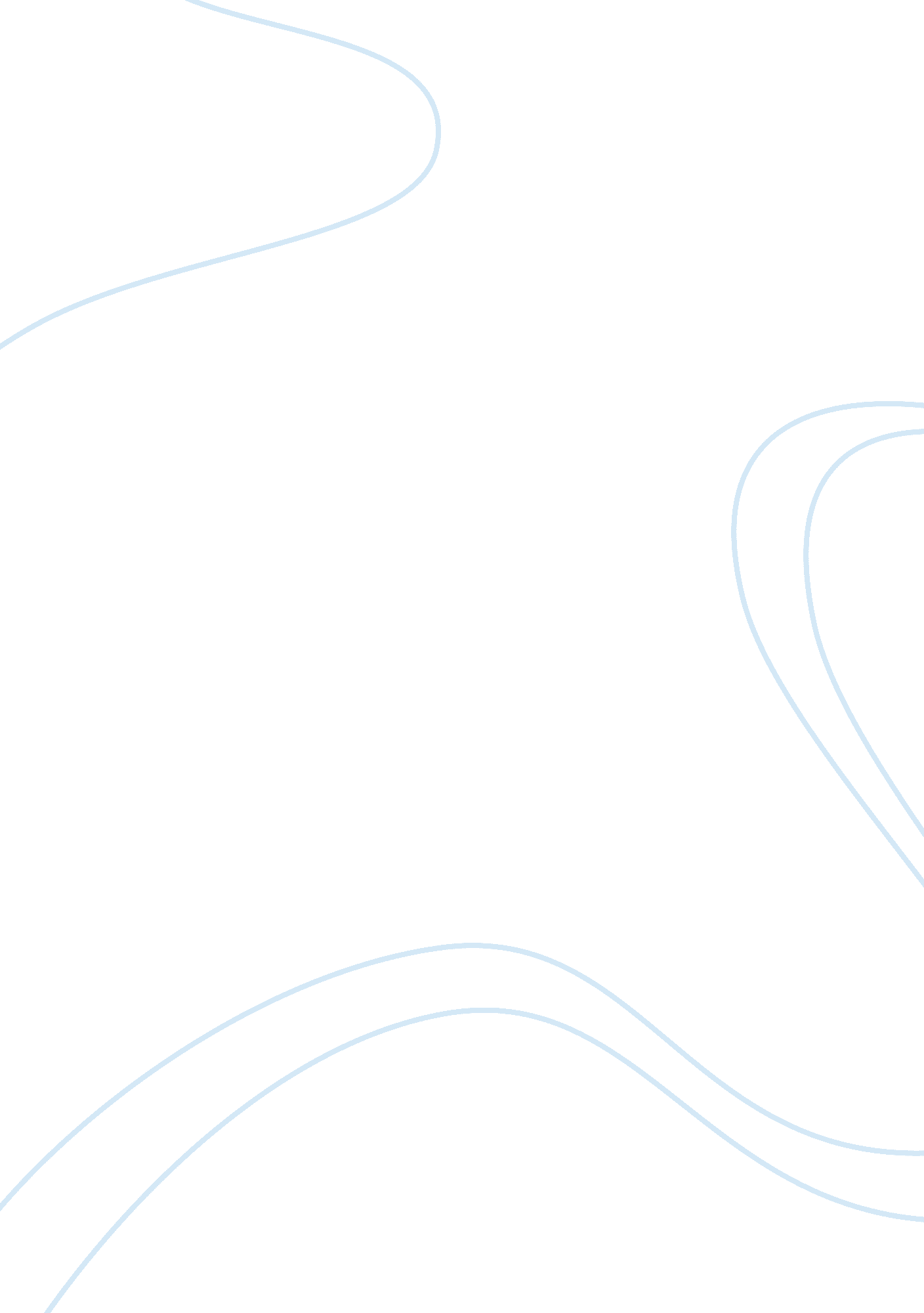 Greed, loyalty, and courage essay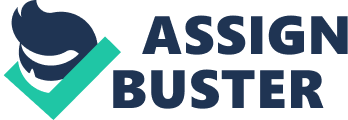 Greed is a selfish and excessive desire for more of something than is needed. It’s a wasteful thing. Loyalty is having a strong feeling of support or allegiance in whatever circumstance. Courage is standing up for something even though you know the odds aren’t going to be in your favor. In this paragraph I am going to talk about greed and how it is used in the book. There are quite a few examples that can be used from the book, one of which is, “ He slipped through the door and there in the silence, snatched up thirty men, smashed them unknowing in their beds and ran out with their bodies.” (page 40 36-38) This quote is displaying greed because Grendel let greed overpower him into killing that many men instead of just a few. Now loyalty is a whole entirely different trait than greed. Loyalty gives you the feeling of attachment to something, and gives you the desire to support whatever that may be. A quote from the story that portrays this trait is, “ But I will fight again, seek fame still, if the dragon hiding in his tower dares to face me. Then he said farewell to his followers, each in his turn, for the last time.” (page 58-59 610-613) This quote is showing that Beowulf has many followers, people who feel loyal to Beowulf and support him in anything that he does. The last and final trait that I will be discussing from the story is courage. This trait is what gives Beowulf the mindset to accomplish everything that he does in the story. I could go on and on with quotes from this story about courage, but I will decide on one of the best. The quote that I’m about to use comes from the story when Beowulf battles with Grendel. The quote, “ Then he stepped to another still body, clutched at Beouwulf with his claws, grasped at a strong-hearted wakeful sleeper, and was instantly seized himself, claws bent back as Beowulf leaned up on one arm.” (page 47 268-272) This quote displays great courage on behalf of Beowulf. He stood up to one of the fiercest monsters without an ounce of fear in his body, but instead full of courage. This story had many different traits, from betrayal, to power, to jealousy. The story is so diverse when talking about them. The three traits that I wrote about only begin to scratch the surface on them but they also give you a good idea of what the story is about. Thank you for reading. 